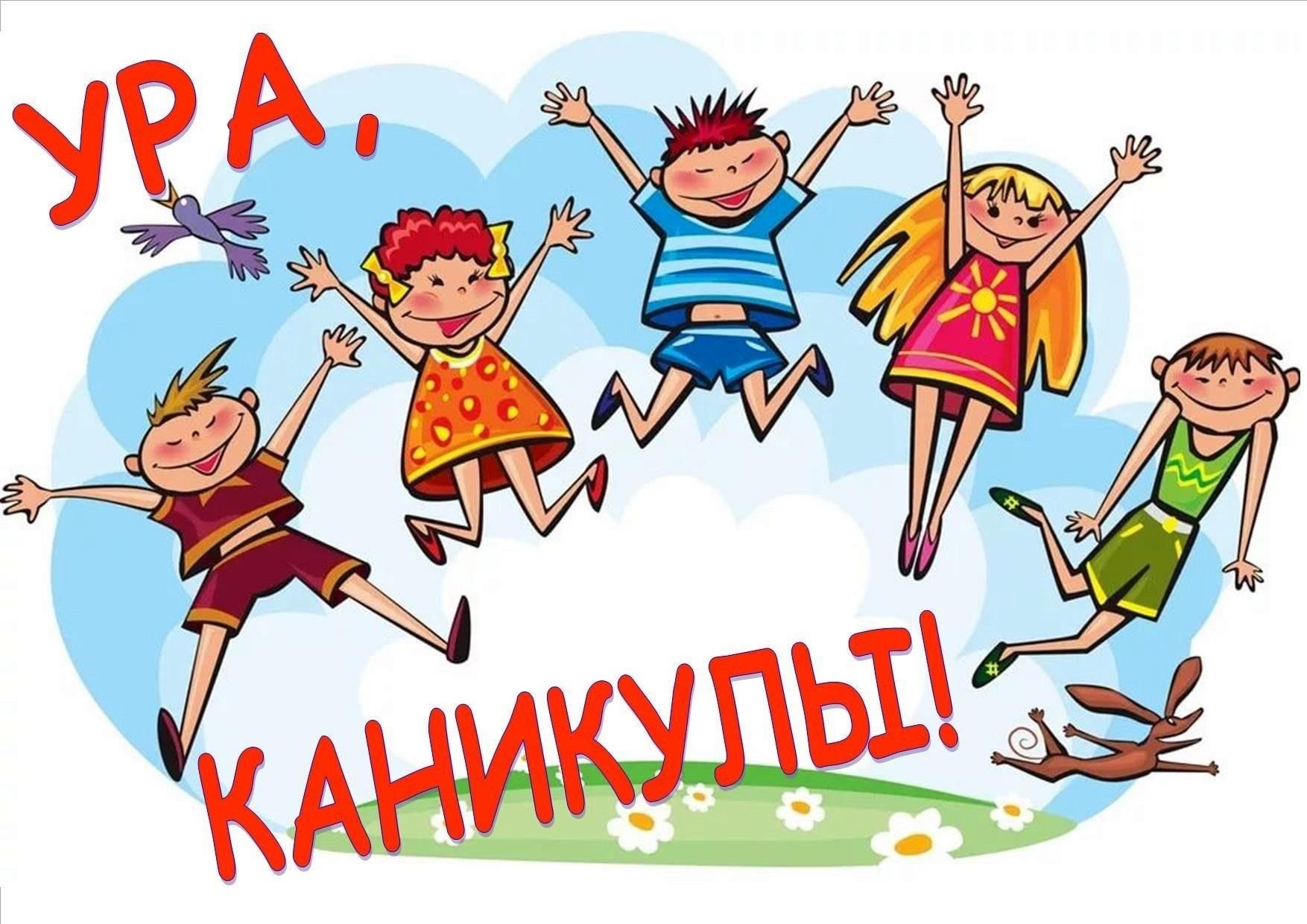 04.11.2023День гражданского и патриотического, духовно-нравственного воспитанияСпортивная игра «Такой разный футбол» (в рамках проекта «Минщина спортивная»)15:00 – 16:001-10 кл.Савенкова Л.М.Конкурс рисунков «Цветы Великой Победы»11:00 – 12:001-4 кл.Клавсюк О.И.Познавательная игра «Мы патриоты своей страны»13:00 – 14:005-7 клЯковец А.В.Круглый стол «Социальные сети: за и против»10:00 – 11:008 – 10 кл.Базыльчук К.И., педагог социальныйОбъединение по интересам спортивной направленности «Кожанный мяч»14:00 – 15:006 – 8 кл.Савенкова Л.М.Объединение по интересам «Волшебная страна Читалия»10:00 – 10:453 – 6 кл.Юращик С.А.